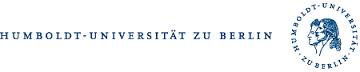 Kultur-, Sozial- und Bildungswissenschaftliche Fakultät
Institut für Sportwissenschaft
Mitteilung zur Krankmeldung(Nur gültig mit Vorlage einer ärztlichen Krankschreibung – 
bitte die Krankschreibung beifügen und innerhalb der ersten drei Werktage im Prüfungsamt Sportwissenschafteinreichen)							_____________________________________							(Datum, Unterschrift des Antragstellers)Vorlage im PB am:	________________________Verbucht vom PB am:	________________________Name, VornameMatrikelnummerE-MailStudiengang (BA/MA, Mono/Kombi)Modulangabe der betreffenden PrüfungDatum der PrüfungForm der Prüfung (Klausur, Praxis, mündlich, etc.)Prüfer/in